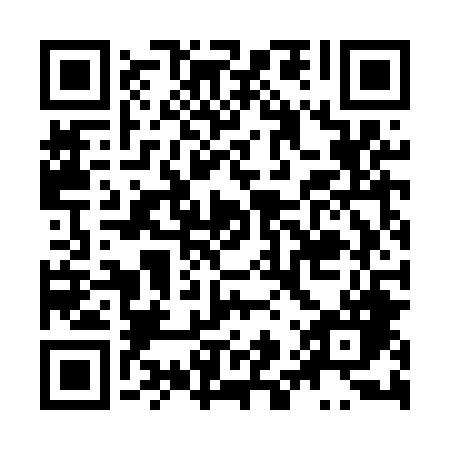 Prayer times for Studniska Dolne, PolandWed 1 May 2024 - Fri 31 May 2024High Latitude Method: Angle Based RulePrayer Calculation Method: Muslim World LeagueAsar Calculation Method: HanafiPrayer times provided by https://www.salahtimes.comDateDayFajrSunriseDhuhrAsrMaghribIsha1Wed3:055:3212:576:048:2210:392Thu3:025:3012:576:058:2410:423Fri2:585:2812:576:068:2610:454Sat2:555:2712:566:068:2710:485Sun2:515:2512:566:078:2910:516Mon2:485:2312:566:088:3010:547Tue2:445:2112:566:098:3210:578Wed2:425:2012:566:108:3311:009Thu2:415:1812:566:118:3511:0310Fri2:415:1712:566:128:3711:0411Sat2:405:1512:566:138:3811:0512Sun2:395:1312:566:148:4011:0513Mon2:395:1212:566:158:4111:0614Tue2:385:1012:566:168:4311:0615Wed2:375:0912:566:178:4411:0716Thu2:375:0712:566:178:4511:0817Fri2:365:0612:566:188:4711:0818Sat2:365:0512:566:198:4811:0919Sun2:355:0312:566:208:5011:1020Mon2:355:0212:566:218:5111:1021Tue2:345:0112:566:228:5311:1122Wed2:345:0012:566:228:5411:1223Thu2:344:5912:576:238:5511:1224Fri2:334:5712:576:248:5611:1325Sat2:334:5612:576:258:5811:1326Sun2:324:5512:576:258:5911:1427Mon2:324:5412:576:269:0011:1528Tue2:324:5312:576:279:0111:1529Wed2:314:5212:576:289:0311:1630Thu2:314:5212:576:289:0411:1631Fri2:314:5112:586:299:0511:17